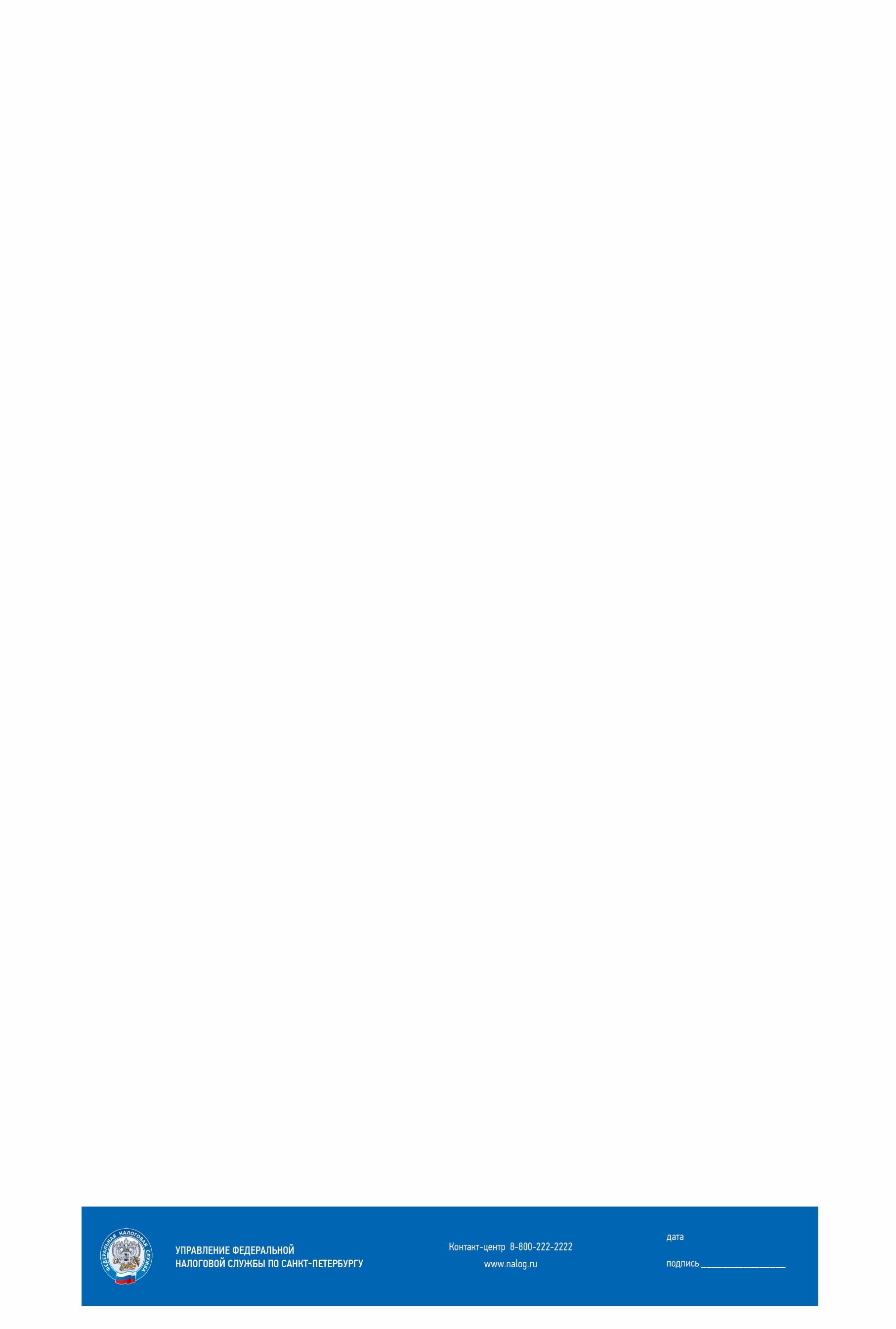 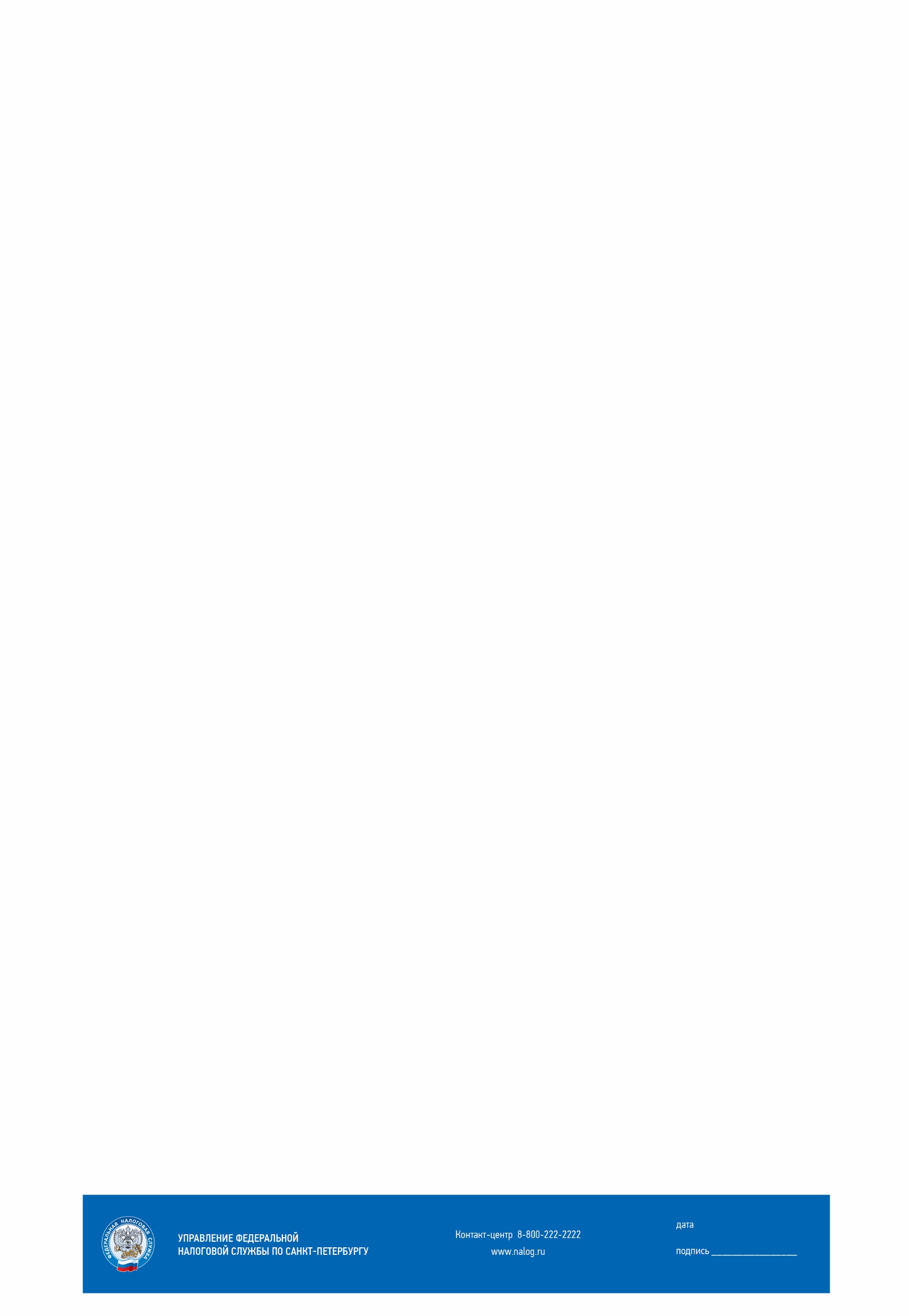 О ПОРЯДКЕ ЗАЯВЛЕНИЯ ЛЬГОТЫ ПО ИМУЩЕСТВЕННЫМ НАЛОГАМДля получения льготы по уплате налога*к заявлению налогоплательщик вправе приложить документы, подтверждающие право на льготу В целях корректного проведения массового расчета налогов просим вас предоставить соответствующее заявление до 1 апреля 2019 года.Информацию об установленных налоговых льготах  можно получить, воспользовавшись интернет-сервисом «Справочная информация о ставках и льготах по имущественным налогам» на сайте ФНС России nalog.ru.Форма заявления о предоставлении налоговой льготы утверждена Приказом ФНС России от 14.11.2017 №ММВ-7-21/897 и обязательна к применению начиная с 01.01.2018.Направить в налоговые органы заявление и документы, подтверждающие право на льготу, можно с помощью сервиса «Личный кабинет налогоплательщика для физических лиц». 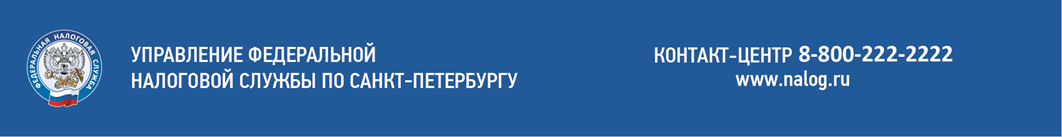 